ПРИЯТНОГО АППЕТИТА!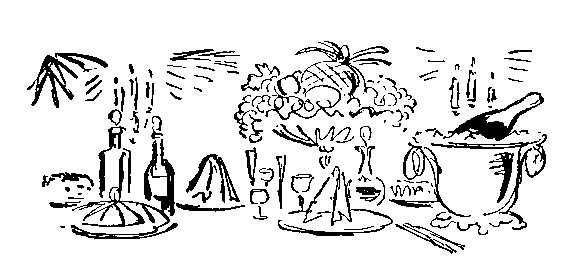 Бизнес - Ланч 1Бизнес - Ланч 1Бизнес - Ланч 1НаименованиеВыход в гр.руб.Салат «Оливье» (зел.горошек, колбаса вар., яйцо куриное, картоф. вар., огурец сол., зелень)150Щи мясные)250Греча170Гуляш114Хлеб60Компот200Стоимость300,00Бизнес - Ланч 2Бизнес - Ланч 2Бизнес - Ланч 2НаименованиеВыход в гр.руб.Салат «Морской» (крабовые палочки, рис, лук репка, яйцо куриное, кукуруза, зелень)150Похлебка «Пушкинская» ( говядина, помидоры свежие, лук репчатый, морковь, яйца куриные, масло растительное, чеснок, сметана, зелень)250Рис отварной150Золотой петушок (филе куриное, белая панировка, растительное масло, специи)140Хлеб60Компот200Стоимость350,00Бизнес - Ланч 3Бизнес - Ланч 3Бизнес - Ланч 3НаименованиеВыход в гр.руб.Салат из свежих овощей ( помидоры свежие, огурцы свежие, лук- репка, сметана, майонез или масло) 150Щи мясные 250Эскалоп ( вырезка свиная, специи, масло растительное)100Картофельное пюре170Хлеб60Компот200Стоимость420,00Бизнес - Ланч 4Бизнес - Ланч 4Бизнес - Ланч 4НаименованиеВыход в гр.руб.Салат «витаминный» ( капуста свежая, морковь, лимон, масло растительное, зелень)150Борщ ( говядина, свекла, капуста, картофель, морковь, лук, масло растительное, лимонный сок, сахар, томатная паста, специи, майонез (сметана), зелень)250Котлеты особые ( говядина, свинина, яйца куриные, лук репчатый, сухари панировочные, масло растительное)100Печеный картофель170Хлеб60Компот200Стоимость450,00Бизнес - Ланч 5Бизнес - Ланч 5Бизнес - Ланч 5НаименованиеВыход в гр.руб.Салат «Оливье» (зел.горошек, колбаса вар., яйцо куриное, картоф. вар., огурец сол., зелень)150Борщ 250Мясо по-деревенски ( вырезка свиная, перец сладкий, сыр, лук- репка, специи, масло сливочное, майонез, зелень)175Картофельное пюре170Хлеб60Компот200Стоимость500,00